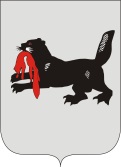 ИРКУТСКАЯ ОБЛАСТЬСЛЮДЯНСКАЯТЕРРИТОРИАЛЬНАЯ ИЗБИРАТЕЛЬНАЯ КОМИССИЯг. СлюдянкаО рабочей группе по информационным спорам ииным вопросам информационного обеспечения выборовВ целях реализации полномочий Слюдянской территориальной избирательной комиссии по контролю за соблюдением участниками избирательного процесса порядка и правил информирования избирателей, проведения предвыборной агитации при проведении выборов, в соответствии с пунктом 9 статьи 26 Федерального закона от 12 июня 2002 года №67-ФЗ «Об основных гарантиях избирательных прав и права на участие в референдуме граждан Российской Федерации», на основании части 13 статьи 15 Закона Иркутской области от 11 июля 2008 года №41-ОЗ «О территориальных избирательных комиссиях Иркутской области» Слюдянская территориальная избирательная комиссия РЕШИЛА:1. Утвердить Положение о рабочей группе по информационным спорам и иным вопросам информационного обеспечения выборов (приложение № 1).2. Образовать рабочую группу по информационным спорам и иным вопросам информационного обеспечения выборов и утвердить ее состав (приложение № 2).3. Разместить настоящее решение на странице Слюдянской территориальной избирательной комиссии на едином интернет-портале территориальных избирательных комиссий Иркутской области.Председатель Слюдянской территориальной избирательной комиссии		                                                                               Н.Л. ЛазареваСекретарь Слюдянской территориальной избирательной комиссии						                                       Н.Л. ТитоваПоложениео рабочей группе по информационным спорам и инымвопросам информационного обеспечения выборов1. Настоящее Положение определяет порядок и формы деятельности рабочей группы Слюдянской территориальной избирательной комиссии по информационным спорам и иным вопросам информационного обеспечения выборов (далее – Рабочая группа).Рабочая группа образуется из числа членов Слюдянской территориальной избирательной комиссии с правом решающего голоса (далее – Комиссия). Состав Рабочей группы утверждается Комиссией.2. В компетенцию Рабочей группы входит:1) сбор и систематизация уведомлений о готовности предоставить эфирное время, печатную площадь, а также сведений о размерах и иных условиях их оплаты, представленных региональными и муниципальными организациями телерадиовещания, редакциями региональных и муниципальных периодических печатных изданий в Комиссию, в порядке, установленном законодательством о выборах;2) сбор и систематизация сведений о размере и других условиях оплаты работ по изготовлению печатных агитационных материалов, представленных организациями, индивидуальными предпринимателями, выполняющими работы (оказывающими услуги) по изготовлению печатных агитационных материалов, в Комиссию, в порядке, установленном законодательством о выборах;3) сбор и систематизация экземпляров печатных агитационных материалов или их копий, экземпляров аудиовизуальных агитационных материалов, фотографий или экземпляров иных агитационных материалов, а также электронных образов этих предвыборных агитационных материалов, представленных в Комиссию в порядке, установленном законодательством о выборах;4) сбор, систематизация и размещение на официальном сайте Комиссии информации о фактах предоставления помещений политическим партиям, зарегистрированным кандидатам в соответствии с пунктом 4 статьи 53 Федерального закона «Об основных гарантиях избирательных прав и права на участие в референдуме граждан Российской Федерации»; 5) организация размещения на официальном сайте Комиссии:перечня муниципальных периодических печатных изданий, представленного территориальным органом федерального органа исполнительной власти, уполномоченного на осуществление функций по регистрации средств массовой информации;обобщенных сведений о поступивших уведомлениях региональных и муниципальных организаций телерадиовещания о готовности предоставлять эфирное время;обобщенных сведений о поступивших уведомлениях редакций региональных и муниципальных периодических печатных изданий о готовности предоставить печатную площадь;обобщенных сведений о поступивших уведомлениях организаций, индивидуальных предпринимателей о готовности выполнять работы (оказывать услуги) по изготовлению печатных предвыборных агитационных материалов;графиков распределения эфирного времени, протоколов жеребьевок по распределению печатной площади;6) рассмотрение во взаимодействии с контрольно-ревизионной службой при Комиссии экземпляров печатных агитационных материалов или их копий, экземпляров аудиовизуальных агитационных материалов, фотографий иных агитационных материалов, представленных в Комиссию, в порядке, установленном законодательством о выборах, на предмет их соответствия законодательству о выборах, а также подготовка при необходимости соответствующих заключений;7) рассмотрение вопросов, касающихся публикаций результатов опросов общественного мнения, связанных с выборами в органы местного самоуправления;8) предварительное рассмотрение обращений о нарушениях положений федеральных законов «Об основных гарантиях избирательных прав и права на участие в референдуме граждан Российской Федерации», «О выборах депутатов Государственной Думы Федерального Собрания Российской Федерации», «О выборах Президента Российской Федерации», законов Иркутской области «О выборах Губернатора Иркутской области», «О выборах депутатов Законодательного Собрания Иркутской области», «О муниципальных выборах в Иркутской области», регулирующих информирование избирателей, проведение предвыборной агитации;9) подготовка представлений Комиссии о пресечении противоправной агитационной деятельности и привлечении виновных лиц к ответственности, установленной законодательством Российской Федерации, и направление их в правоохранительные органы, территориальный орган федерального органа исполнительной власти, уполномоченный на осуществление функций по регистрации средств массовой информации;10) сбор и систематизация материалов о нарушениях законодательства, регулирующего порядок информирования избирателей и проведения предвыборной агитации, допущенных политическими партиями, кандидатами, организациями телерадиовещания, редакциями периодических печатных изданий, редакциями сетевых изданий, иными лицами в ходе избирательных кампаний по выборам в федеральные органы государственной власти, органы государственной власти Иркутской области, органы местного самоуправления, подготовка и принятие соответствующих заключений (решений) Рабочей группы;11) рассмотрение полученных Комиссией от государственных органов, государственных учреждений, их должностных лиц, органов местного самоуправления, организаций, в том числе организаций телерадиовещания, редакций периодических печатных изданий, редакций сетевых изданий, общественных объединений, их должностных лиц сведений и материалов по вопросам компетенции Рабочей группы.3. Рабочая группа в своей деятельности руководствуется Конституцией Российской Федерации, федеральными законами, законами Иркутской области, решениями Центральной избирательной комиссии Российской Федерации, постановлениями Избирательной комиссии Иркутской области, решениями Комиссии, а также настоящим Положением.4. Заседание Рабочей группы созывает руководитель Рабочей группы. Заседание Рабочей группы созывается по мере необходимости. Заседание Рабочей группы является правомочным, если на нем присутствует более половины от установленного числа членов Рабочей группы.Деятельность Рабочей группы осуществляется на основе коллегиальности, открытого обсуждения вопросов, относящихся к ее компетенции.На заседаниях Рабочей группы вправе присутствовать и высказывать свое мнение члены Слюдянской территориальной избирательной комиссии, не являющиеся членами Рабочей группы, члены Комиссии с правом совещательного голоса, а также работники аппарата Комиссии, участвующие в подготовке материалов к заседанию Рабочей группы.В заседании Рабочей группы вправе принимать участие заявители, лица, чьи (чье) действия (бездействие) явились (явилось) основанием для вынесения вопроса на рассмотрение Рабочей группы, а также лица, уполномоченные представлять их интересы, и иные заинтересованные лица. Полномочия представителя заявителя и иных заинтересованных лиц должны быть оформлены в установленном законом порядке. Для рассмотрения выносимых на заседание Рабочей группы вопросов могут приглашаться представители избирательных комиссий, организаций, осуществляющих выпуск средств массовой информации, органов государственной власти, иных государственных органов, органов местного самоуправления, специалисты, эксперты и иные лица. Перечень указанных лиц определяется руководителем Рабочей группы либо его заместителем накануне очередного заседания.Руководитель Рабочей группы дает поручения, касающиеся подготовки материалов к заседанию Рабочей группы, оповещения ее членов и приглашенных лиц о времени и месте заседания Рабочей группы, организует делопроизводство в Рабочей группе, председательствует на ее заседаниях.В отсутствие руководителя Рабочей группы, а также по его поручению обязанности руководителя Рабочей группы исполняет уполномоченный на то член Рабочей группы из числа членов Комиссии с правом решающего голоса.Продолжительность выступлений на заседаниях Рабочей группы устанавливается председательствующим по согласованию с докладчиками и содокладчиками и не должна превышать: для доклада – десяти минут, содоклада – пяти минут, иных выступлений – трех минут, для справок, оглашения информации, обращений – двух минут, заключительного слова докладчика – трех минут.5. Поступившие в Комиссию обращения и иные документы рассматриваются на заседаниях Рабочей группы по поручению председателя Комиссии.Подготовка к заседаниям Рабочей группы ведется в соответствии с поручениями руководителя Рабочей группы членом Рабочей группы, ответственным за подготовку конкретного вопроса, а также другими членами Рабочей группы, работниками аппарата Комиссии, участковыми избирательными комиссиями. К заседанию Рабочей группы готовятся документы, необходимые для рассмотрения обращений, и иные документы, проект решения Рабочей группы по рассматриваемому обращению или иному документу, а в необходимых случаях – заключения специалистов.6. Срок рассмотрения обращений, поступающих в Рабочую группу, определяется в соответствии с федеральными и региональными законами, инструкцией по делопроизводству, утвержденной Комиссией.7. На заседании Рабочей группы ведется протокол, а при необходимости – аудиозапись. Протокол заседания Рабочей группы ведет секретарь заседания, назначаемый председательствующим на заседании Рабочей группы. В протоколе указываются: дата и повестка дня заседания Рабочей группы, присутствующие на заседании (члены Рабочей группы, заинтересованные стороны или их представители, другие приглашенные на заседание, выступившие при обсуждении вопросов повестки дня), внесенные предложения, результаты голосования по внесенным предложениям, а также итоговое решение Рабочей группы и результаты голосования по этому решению. По результатам рассмотрения каждого вопроса на заседании Рабочей группы принимается решение Рабочей группы, которое подписывается руководителем Рабочей группы.Решение Рабочей группы принимается большинством голосов от числа присутствующих на заседании членов Рабочей группы открытым голосованием. В случае равенства голосов «за» и «против» голос председательствующего на заседании Рабочей группы является решающим. Член Рабочей группы не принимает участия в голосовании, если предметом рассмотрения Рабочей группы является обращение в связи с действием (бездействием) организации, осуществляющей выпуск средств массовой информации, представителем которой он является. В этом случае указанный член Рабочей группы не учитывается при определении установленного числа членов Рабочей группы и числа присутствующих на заседании членов Рабочей группы.8. Решение Рабочей группы, а при необходимости и соответствующий проект решения Комиссии выносятся на заседание Комиссии в установленном порядке. С докладом по этому вопросу выступает руководитель Рабочей группы или по его поручению иной член Рабочей группы.9. Обращения, касающиеся нарушений законодательства о выборах в ходе информирования избирателей, при проведении предвыборной агитации, копии ответов на эти обращения, а также представленные организациями телерадиовещания, редакциями периодических печатных изданий, организациями, индивидуальными предпринимателями сведения о размере и иных условиях оплаты эфирного времени, печатной площади, работ (услуг) по изготовлению печатных предвыборных агитационных материалов, уведомления о готовности предоставить эфирное время, печатную площадь в ходе избирательных кампаний по выборам в органы местного самоуправления, обращения о порядке применения законодательства в ходе информирования избирателей, при проведении предвыборной агитации, другие документы подлежат хранению в установленном порядке.Составрабочей группы по информационным спорам и иным вопросам информационного обеспечения выборовР Е Ш Е Н И ЕР Е Ш Е Н И ЕР Е Ш Е Н И Е10 июня 2021 года№ 11/62Приложение № 1к решению Слюдянской территориальной избирательнойкомиссии от 10 июня  2021 года № 11/62Приложение № 2к решению Слюдянской территориальной избирательнойкомиссии от 10 июня 2021 года № 11/62Руководитель рабочей группыВолодченко Ольга Владимировна,заместитель председателя Слюдянской территориальной избирательной комиссии Титова Наталья Леонидовна,секретарь Слюдянской территориальной избирательной комиссии Члены рабочей группы:Лазарева Наталья Леонардовна,председатель Слюдянской территориальной избирательной комиссии Серова Ольга Юрьевна,член Слюдянской территориальной избирательной комиссии